附件1：中国纤维流行趋势材料创新与应用论坛暨中国轻纺城纺织新材料中心主题对接活动参会回执表请完整填写此表，并传真或E-mail给我们。会务组会于两个工作日内给您发送确认信息。联系我们：王  祺，15210592758，ccfawangqi@163.com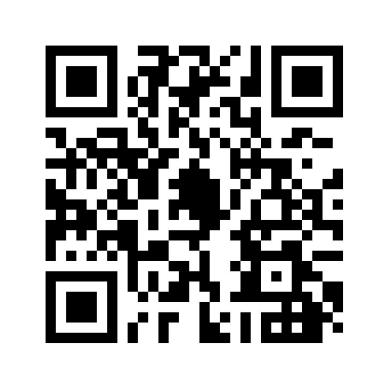 窦  娟，15210118964，doutjuan@126.com王永生，17710368286，ccfawys@126.com                                                 （扫描二维码填写报名信息）单位名称地址参会人员姓名职务性别手机邮箱参会人员参会人员参会人员参会人员酒店预订（请填写入住和退房日期并打√选择房型）入住日期：5月    日，退房日期：5月    日房型选择：1、绍兴富悦温德姆酒店（浙江省绍兴市柯桥区群贤路981号）□ 双床房 （450元/间/天，含早），数量：     间□ 大床房 （450元/间/天，含早），数量：     间2、柯桥富丽华大酒店（绍兴市柯桥区笛扬路1388号）□ 双床房 （340元/间/天，含早），数量：     间□ 大床房 （340元/间/天，含早），数量：     间3、□ 无需预订，自行安排住宿入住日期：5月    日，退房日期：5月    日房型选择：1、绍兴富悦温德姆酒店（浙江省绍兴市柯桥区群贤路981号）□ 双床房 （450元/间/天，含早），数量：     间□ 大床房 （450元/间/天，含早），数量：     间2、柯桥富丽华大酒店（绍兴市柯桥区笛扬路1388号）□ 双床房 （340元/间/天，含早），数量：     间□ 大床房 （340元/间/天，含早），数量：     间3、□ 无需预订，自行安排住宿入住日期：5月    日，退房日期：5月    日房型选择：1、绍兴富悦温德姆酒店（浙江省绍兴市柯桥区群贤路981号）□ 双床房 （450元/间/天，含早），数量：     间□ 大床房 （450元/间/天，含早），数量：     间2、柯桥富丽华大酒店（绍兴市柯桥区笛扬路1388号）□ 双床房 （340元/间/天，含早），数量：     间□ 大床房 （340元/间/天，含早），数量：     间3、□ 无需预订，自行安排住宿入住日期：5月    日，退房日期：5月    日房型选择：1、绍兴富悦温德姆酒店（浙江省绍兴市柯桥区群贤路981号）□ 双床房 （450元/间/天，含早），数量：     间□ 大床房 （450元/间/天，含早），数量：     间2、柯桥富丽华大酒店（绍兴市柯桥区笛扬路1388号）□ 双床房 （340元/间/天，含早），数量：     间□ 大床房 （340元/间/天，含早），数量：     间3、□ 无需预订，自行安排住宿入住日期：5月    日，退房日期：5月    日房型选择：1、绍兴富悦温德姆酒店（浙江省绍兴市柯桥区群贤路981号）□ 双床房 （450元/间/天，含早），数量：     间□ 大床房 （450元/间/天，含早），数量：     间2、柯桥富丽华大酒店（绍兴市柯桥区笛扬路1388号）□ 双床房 （340元/间/天，含早），数量：     间□ 大床房 （340元/间/天，含早），数量：     间3、□ 无需预订，自行安排住宿